Afbeeldingen en symbolen bij het model 'Talent in Ontwikkeling'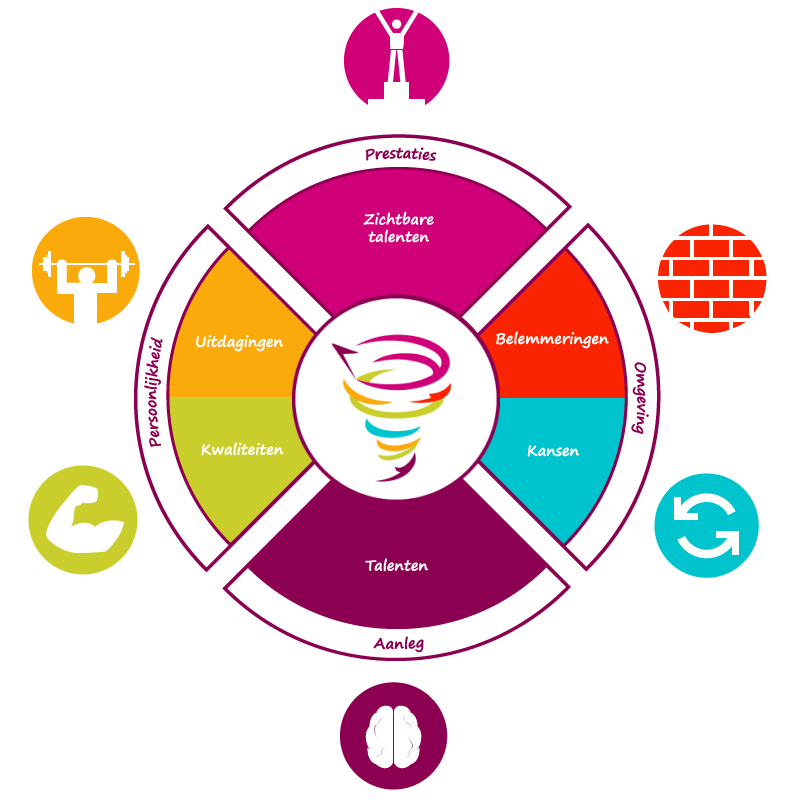 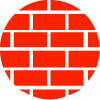 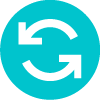 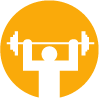 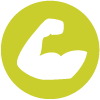 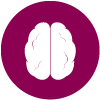 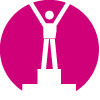 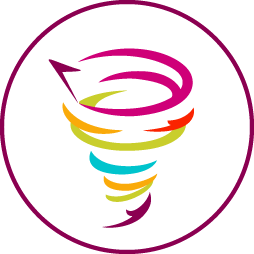 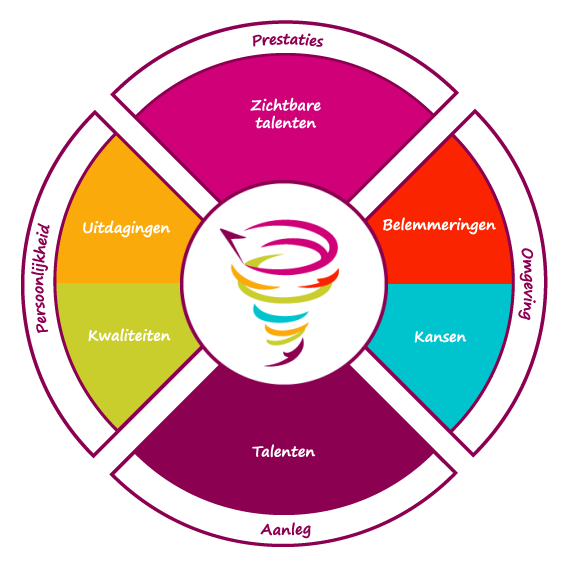 